                   						Use this area for your working out
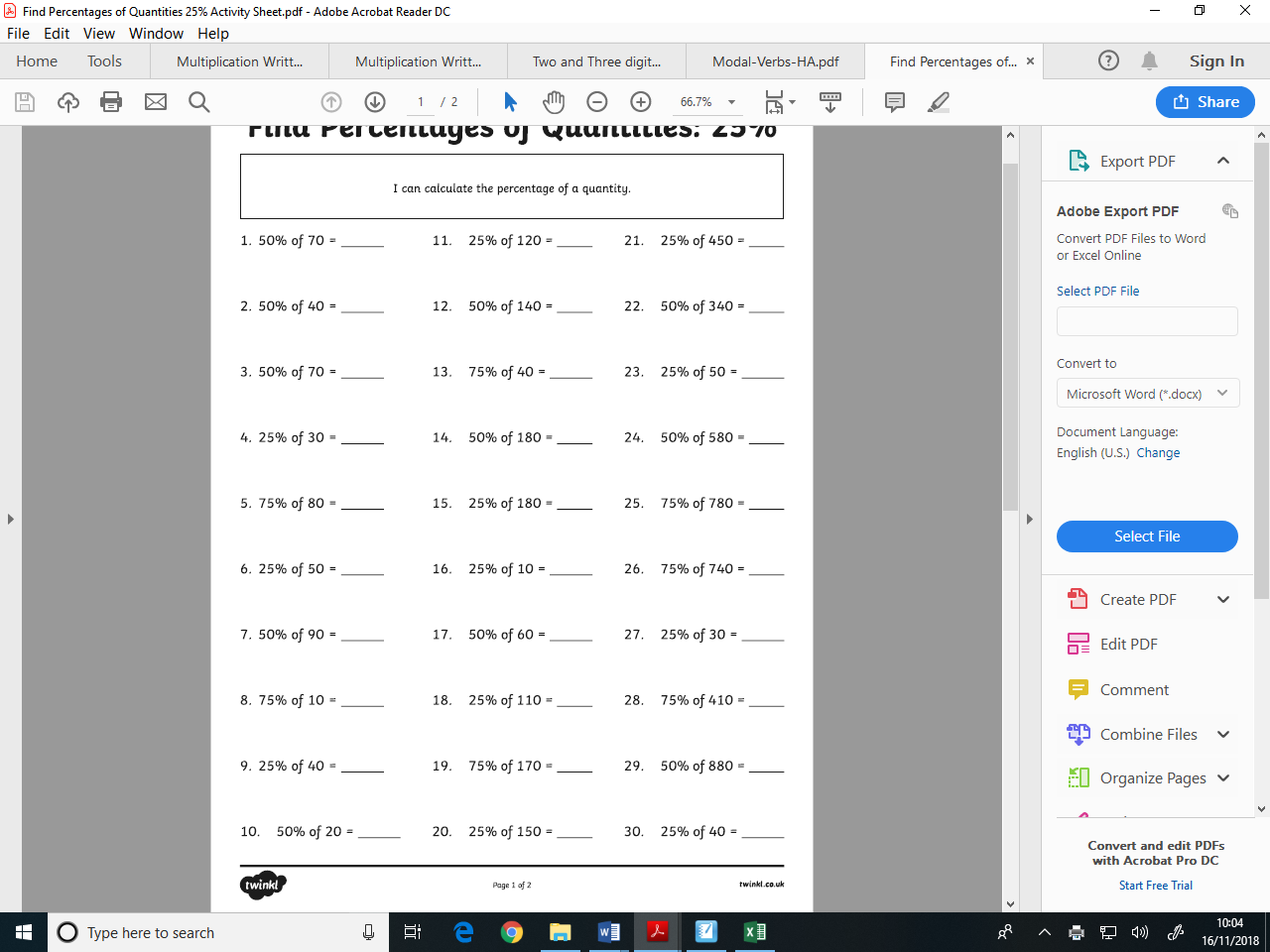 